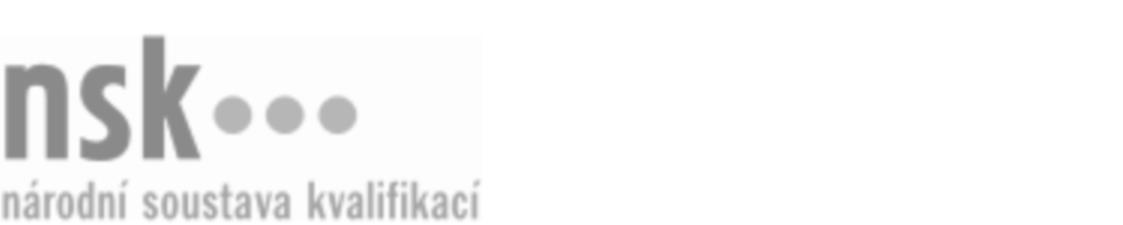 Kvalifikační standardKvalifikační standardKvalifikační standardKvalifikační standardKvalifikační standardKvalifikační standardKvalifikační standardKvalifikační standardSamostatný technik / samostatná technička pro řízení výroby v krmivářství (kód: 29-062-R) Samostatný technik / samostatná technička pro řízení výroby v krmivářství (kód: 29-062-R) Samostatný technik / samostatná technička pro řízení výroby v krmivářství (kód: 29-062-R) Samostatný technik / samostatná technička pro řízení výroby v krmivářství (kód: 29-062-R) Samostatný technik / samostatná technička pro řízení výroby v krmivářství (kód: 29-062-R) Samostatný technik / samostatná technička pro řízení výroby v krmivářství (kód: 29-062-R) Samostatný technik / samostatná technička pro řízení výroby v krmivářství (kód: 29-062-R) Autorizující orgán:Ministerstvo zemědělstvíMinisterstvo zemědělstvíMinisterstvo zemědělstvíMinisterstvo zemědělstvíMinisterstvo zemědělstvíMinisterstvo zemědělstvíMinisterstvo zemědělstvíMinisterstvo zemědělstvíMinisterstvo zemědělstvíMinisterstvo zemědělstvíMinisterstvo zemědělstvíMinisterstvo zemědělstvíSkupina oborů:Potravinářství a potravinářská chemie (kód: 29)Potravinářství a potravinářská chemie (kód: 29)Potravinářství a potravinářská chemie (kód: 29)Potravinářství a potravinářská chemie (kód: 29)Potravinářství a potravinářská chemie (kód: 29)Potravinářství a potravinářská chemie (kód: 29)Týká se povolání:Technik pro řízení výroby krmivTechnik pro řízení výroby krmivTechnik pro řízení výroby krmivTechnik pro řízení výroby krmivTechnik pro řízení výroby krmivTechnik pro řízení výroby krmivTechnik pro řízení výroby krmivTechnik pro řízení výroby krmivTechnik pro řízení výroby krmivTechnik pro řízení výroby krmivTechnik pro řízení výroby krmivTechnik pro řízení výroby krmivKvalifikační úroveň NSK - EQF:666666Odborná způsobilostOdborná způsobilostOdborná způsobilostOdborná způsobilostOdborná způsobilostOdborná způsobilostOdborná způsobilostNázevNázevNázevNázevNázevÚroveňÚroveňPříprava výroby krmných směsí a premixů u složitých výrobních procesůPříprava výroby krmných směsí a premixů u složitých výrobních procesůPříprava výroby krmných směsí a premixů u složitých výrobních procesůPříprava výroby krmných směsí a premixů u složitých výrobních procesůPříprava výroby krmných směsí a premixů u složitých výrobních procesů66Kontrola dodržování technologické kázně ve výrobně krmných směsí a premixůKontrola dodržování technologické kázně ve výrobně krmných směsí a premixůKontrola dodržování technologické kázně ve výrobně krmných směsí a premixůKontrola dodržování technologické kázně ve výrobně krmných směsí a premixůKontrola dodržování technologické kázně ve výrobně krmných směsí a premixů66Rozhodování o zastavení výroby či expedice krmivRozhodování o zastavení výroby či expedice krmivRozhodování o zastavení výroby či expedice krmivRozhodování o zastavení výroby či expedice krmivRozhodování o zastavení výroby či expedice krmiv66Posuzování technologie výrobny krmných směsíPosuzování technologie výrobny krmných směsíPosuzování technologie výrobny krmných směsíPosuzování technologie výrobny krmných směsíPosuzování technologie výrobny krmných směsí66Zavádění nových krmivářských výrobkůZavádění nových krmivářských výrobkůZavádění nových krmivářských výrobkůZavádění nových krmivářských výrobkůZavádění nových krmivářských výrobků66Samostatný technik / samostatná technička pro řízení výroby v krmivářství,  28.03.2024 11:57:15Samostatný technik / samostatná technička pro řízení výroby v krmivářství,  28.03.2024 11:57:15Samostatný technik / samostatná technička pro řízení výroby v krmivářství,  28.03.2024 11:57:15Samostatný technik / samostatná technička pro řízení výroby v krmivářství,  28.03.2024 11:57:15Strana 1 z 2Strana 1 z 2Kvalifikační standardKvalifikační standardKvalifikační standardKvalifikační standardKvalifikační standardKvalifikační standardKvalifikační standardKvalifikační standardPlatnost standarduPlatnost standarduPlatnost standarduPlatnost standarduPlatnost standarduPlatnost standarduPlatnost standarduStandard je platný od: 21.10.2022Standard je platný od: 21.10.2022Standard je platný od: 21.10.2022Standard je platný od: 21.10.2022Standard je platný od: 21.10.2022Standard je platný od: 21.10.2022Standard je platný od: 21.10.2022Samostatný technik / samostatná technička pro řízení výroby v krmivářství,  28.03.2024 11:57:15Samostatný technik / samostatná technička pro řízení výroby v krmivářství,  28.03.2024 11:57:15Samostatný technik / samostatná technička pro řízení výroby v krmivářství,  28.03.2024 11:57:15Samostatný technik / samostatná technička pro řízení výroby v krmivářství,  28.03.2024 11:57:15Strana 2 z 2Strana 2 z 2